トカライフ！～十島村（トカラ列島）で島暮らし相談会～in東京■イベント概要　鹿児島県十島村（トカラ列島）での島暮らしや移住制度の説明および、移住を希望される方への相談会を実施します。　当日参加も可能ですが、事前にご予約いただけますと相談がスムーズに行えます。■開催日時　　2018年2月4日（日）　11：00～18：00■場所　移住・交流情報ガーデン（東京都中央区京橋1丁目1-6 越前屋ビル1F）　　東京駅八重洲口より徒歩4分■タイムスケジュール　　11：00～ 個別相談会　　18：00　　終了■定　員　約20名■参加費　無料■問い合わせ先　　〒892-0822鹿児島県鹿児島市泉町14番15号十島村役場　地域振興課　定住対策室TEL 099-222-2101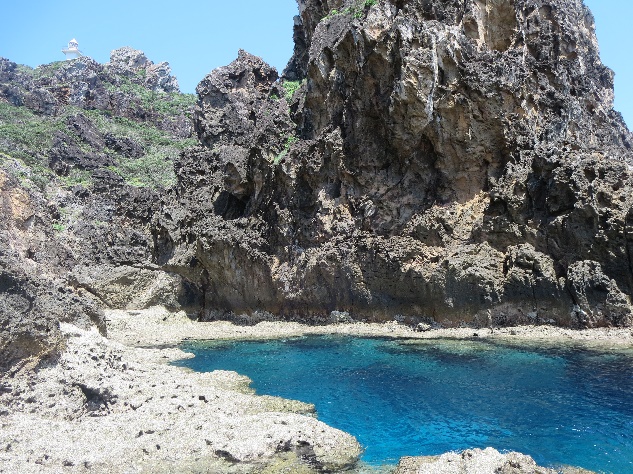 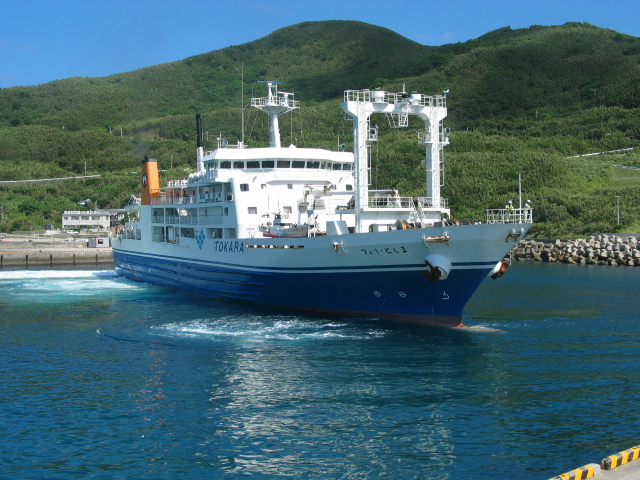 